О мерах по предупреждению чрезвычайных ситуаций на объектах жилищно-коммунального хозяйства и энергетики в выходные и праздничные дни Нового 2022 года и обеспечению безопасности на водных объектах при проведении праздника Православной церкви «Крещение Господне»В целях предупреждения аварий и чрезвычайных ситуаций на объектах жилищно-коммунального хозяйства (далее – ЖКХ) и энергетики, усиления мер пожарной безопасности в выходные и праздничные дни Нового 2022 года, в соответствии с постановлением Правительства Республики Хакасия от 13.03.2020 № 102 «О введении на территории Республики Хакасия режима повышенной готовности и реализации дополнительных мер по защите населения и территорий от чрезвычайных ситуаций», распоряжением Главы Республики Хакаися – Председателя Правительства Республики Хакасия от 16.12.2022 № 124-рп «О мерах по предупреждению чрезвычайных ситуаций на объектах жилищно-коммунального  хозяйства  и энергетики в выходные и праздничные дни Нового, 2022 года и обеспечению безопасности на водных объектах при проведении праздника Православной церкви «Крещение Господне», руководствуясь статьей 12 Устава муниципального образования Усть - Абаканский район:1. Приостановить на территории Усть - Абаканского района проведение рождественских и новогодних мероприятий в закрытых помещениях, в парках культуры и отдыха и в иных местах массового посещения граждан в связи с ограничениями, связанными с коронавирусной инфекцией COVID-19.2. Руководителям управлений администрации Усть – Абаканского района организовать до 30.12.2021 в управлениях и подведомственных организациях инструктаж по пожарной безопасности.3. Руководителю управления ЖКХ и строительства администрации Усть – Абаканского района (Новикова Т.В.) до 24.12.2021:3.1. Утвердить график дежурства (с указанием должности, фамилии, имени, отчества и контактного телефона) должностных лиц, осуществляющих проверку котельных, направить информацию через ЕДДС администрации Усть – Абаканского района в Главное управление МЧС России по Республике Хакасия и Управление по гражданской обороне, чрезвычайным ситуациям и пожарной безопасности Республики Хакасия.3.2. Организовать:3.2.1. Проведение тренировок с обслуживающим персоналом объектов ЖКХ Усть – Абаканского района при возникновении чрезвычайных ситуаций на них.3.2.2. Проверку готовности аварийно-восстановительных команд, привлекаемых для ликвидации аварий на объектах ЖКХ.3.3. Принять исчерпывающие меры по поддержанию неснижаемого нормативного запаса топлива, исключающего аварийную остановку котельных.4. Отделу по ГО и ЧС администрации Усть – Абаканского района (Гнеденков И.А.) организовать:4.1. Взаимодействие всех структурных подразделений муниципального звена территориальной подсистемы предупреждения и ликвидации чрезвычайных ситуаций Республики Хакасия единой государственной системы предупреждения и ликвидации чрезвычайных ситуаций по вопросам обеспечении безопасности населения.4.2. Информирование через СМИ о необходимости соблюдения населением района мер пожарной безопасности, о местах для запуска пиротехники, отвечающих требованиям пожарной безопасности.4.3. До 18.01.2022 контроль за реализацией мероприятий по созданию безопасных условий для проведения праздника Православной церкви «Крещение Господне» на водных объектах Усть - Абаканского района.4.4. Проведение проверок по обеспечению безопасности в местах для забора воды и купелей.5. Начальнику ЕДДС администрации Усть - Абаканского района (Репиленко О.И.) обеспечить ежедневное (до 09:00 и 20:00) с 31.12.2021 по 09.01.2022 информирование оперативно-дежурной смены ЦУКС ГУ МЧС России по Республике Хакасия о складывающейся оперативной обстановке в Усть - Абаканском районе, об угрозе и возникновении чрезвычайных ситуаций и других происшествиях– незамедлительно.6. Рекомендовать:6.1. Комиссии по делам несовершеннолетних и защите их прав администрации Усть - Абаканского района (Е.Н. Баравлева) совместно с Главами поселений Усть - Абаканского района провести в целях предотвращения несчастных случаев в период новогодних и рождественских праздников профилактическую работу с неблагополучными семьями, одиноко проживающими гражданами.6.2. Начальнику ОПС РХ № 10 ГКУ Республики Хакасия «Противопожарная служба» (Кузьмин Д.В.) информировать незамедлительно ЕДДС администрации Усть-Абаканского района при угрозе и возникновении чрезвычайных ситуаций и других происшествий, требующих принятия незамедлительных мер реагирования.6.3. Отделу МВД России по Усть – Абаканскому району          (Гительман А.В.) оказать содействие Главам поселений Усть – Абаканского района в обеспечении 18 и 19 января 2022 года общественного порядка и общественной безопасности в местах проведения на территории Усть-Абаканского района праздника Православной церкви «Крещение Господне».6.4. Главам поселений Усть – Абаканского района:6.4.1. Подготовить и представить до 24.12.2021 в ЕДДС администрации Усть-Абаканского района график ответственных лиц администрации поселения в новогодние и рождественские праздники (с указанием должности, фамилии, имени, отчества и контактного телефона).6.4.2. Определить площадки для запуска пиротехники, отвечающие требованиям пожарной безопасности, направить до 24.12.2021 сведения о таких площадках в ЕДДС администрации Усть – Абаканского района. 6.4.3. Организовать проведение до 30.12.2021 инструктажей лиц, ответственных за пожарную безопасность в подведомственных объектах, местах проведения новогодних и рождественских праздников (сельские елки).6.4.4. Запретить проведение новогодних и рождественских мероприятий в помещениях, не отвечающих требованиям пожарной безопасности. 6.4.5. Определить до 12.01.2022 места проведения на территории поселения праздника Православной церкви «Крещение Господне», проинформировать о таких местах отдел по ГО и ЧС администрации Усть – Абаканского района.6.4.6. Организовать (в части касающейся) проведение до 18.01.2022 мероприятий по обеспечению безопасности в местах для забора воды и купелей, в том числе лабораторного исследования и экспертного заключения по анализу воды в местах ее забора.6.4.7. Обратить особое внимание при проведении мероприятий праздника Православной церкви «Крещение Господне» на соблюдение мер дистанцирования и мер личной безопасности, установленных постановлением Правительства Республики Хакасия от 13.03.2020 № 102 «О введении на территории Республики Хакасия режима повышенной готовности и реализации дополнительных мер по защите населения и территорий от чрезвычайных ситуаций» (с последующими изменениями) в связи с распространением новой коронавирусной инфекции COVID-19.6.4.8. Закрепить ответственных должностных лиц администрации поселения за каждым местом осуществления обряда купания.7. Главному редактору МАУ «Редакция газеты «Усть-Абаканские известия» Церковной И.Ю. опубликовать настоящее постановление в газете «Усть-Абаканские известия официальные».8. Управляющей делами администрации Усть-Абаканского района Лемытской О.В. разместить настоящее постановление на официальном сайте администрации Усть–Абаканского района в сети «Интернет».9. Контроль за исполнением настоящего распоряжения оставляю за собой.Исполняющий обязанностиГлавы Усть–Абаканского района                                                                  И.В. Белоус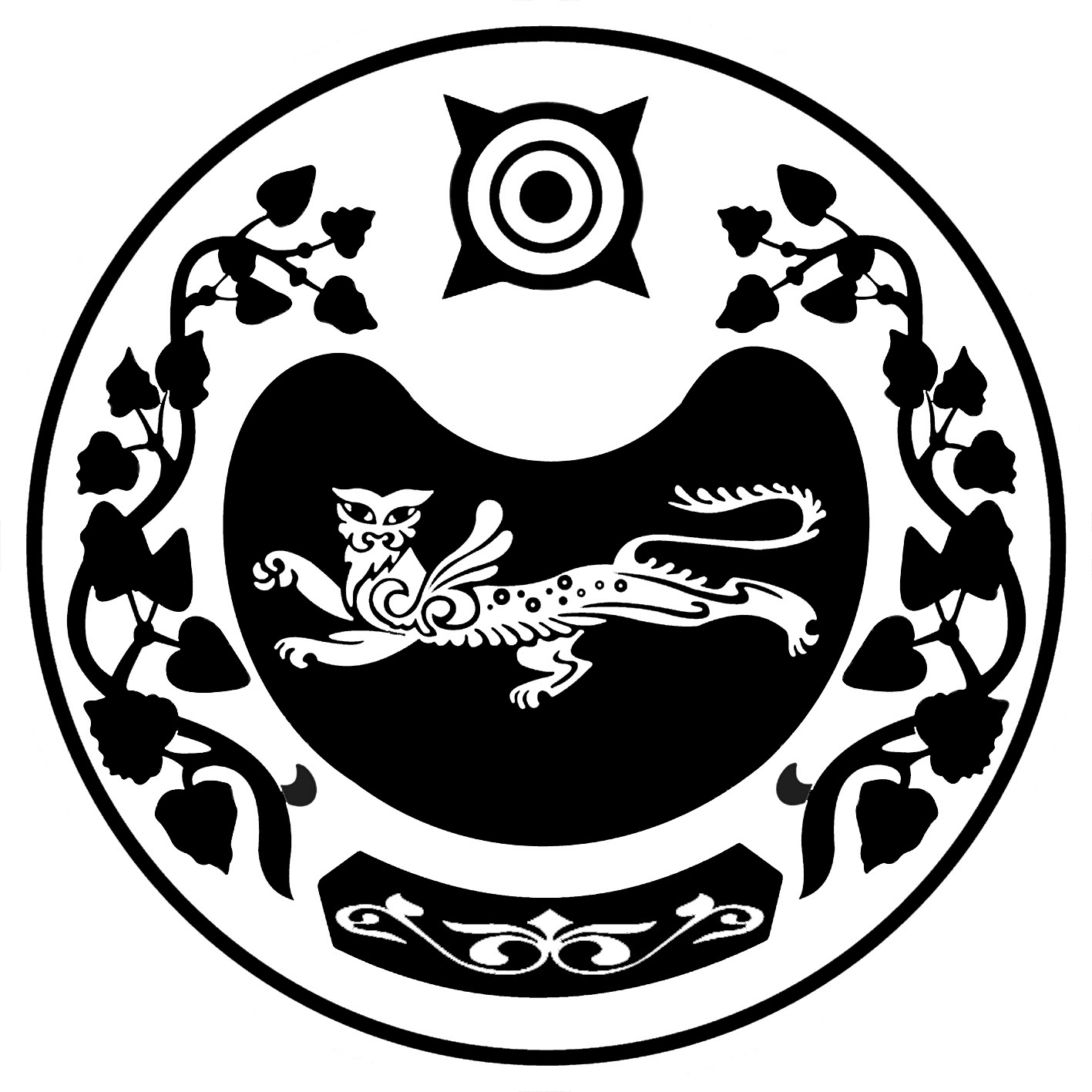 РОССИЯ ФЕДЕРАЦИЯЗЫХАКАС РЕСПУБЛИКАЗЫАFБАН ПИЛТIРIАЙМАFЫНЫH УСТАF-ПАСТААРОССИЙСКАЯ ФЕДЕРАЦИЯРЕСПУБЛИКА ХАКАСИЯАДМИНИСТРАЦИЯУСТЬ-АБАКАНСКОГО РАЙОНАРАСПОРЯЖЕНИЕот 22.12.2021      № 227 - ррп Усть-АбаканРАСПОРЯЖЕНИЕот 22.12.2021      № 227 - ррп Усть-Абакан